---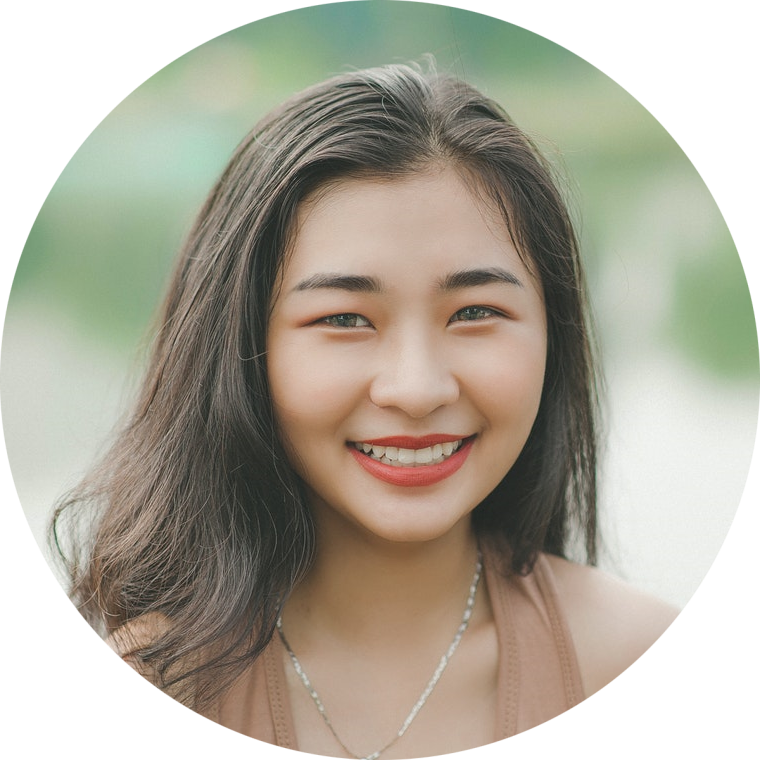 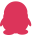 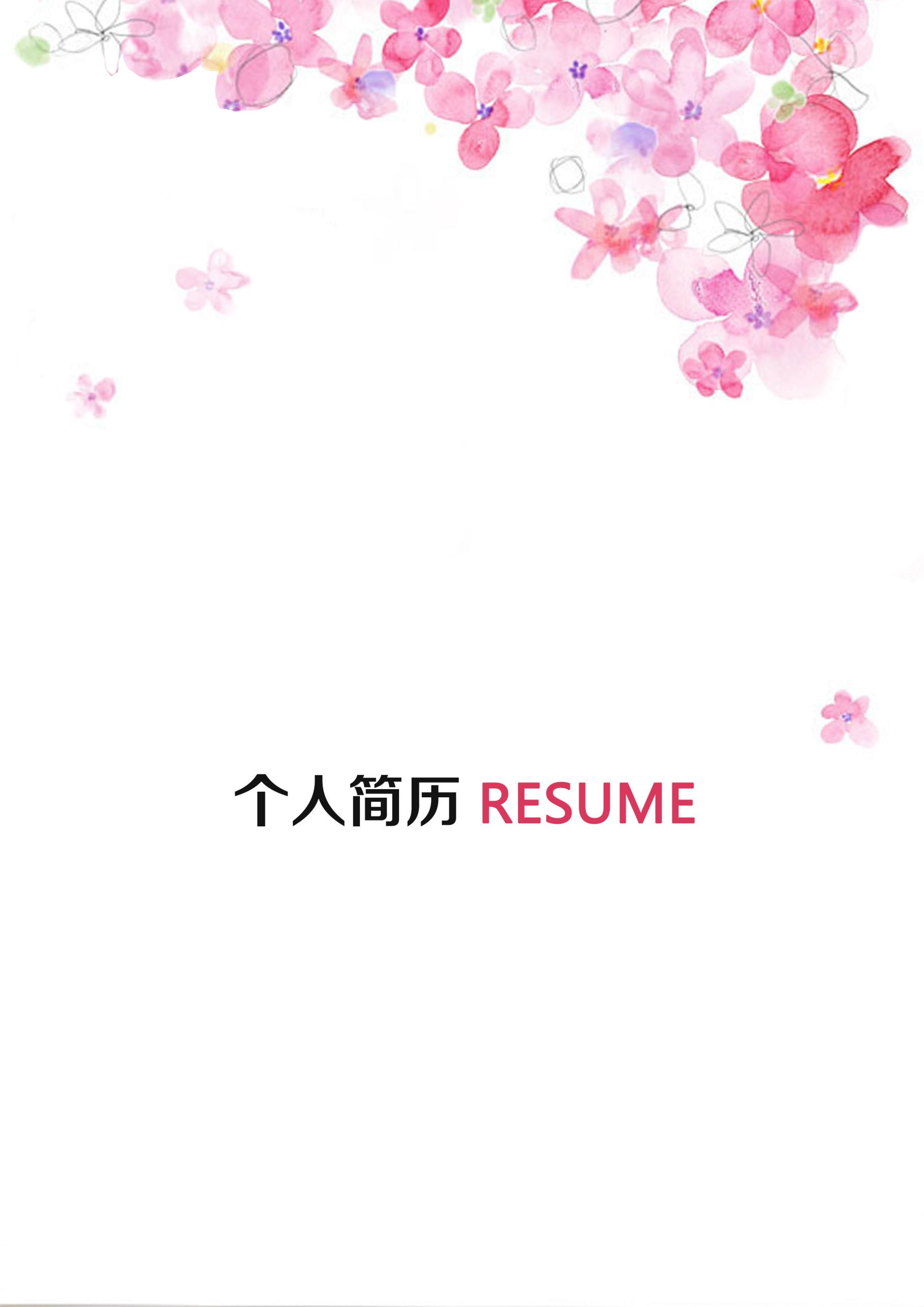 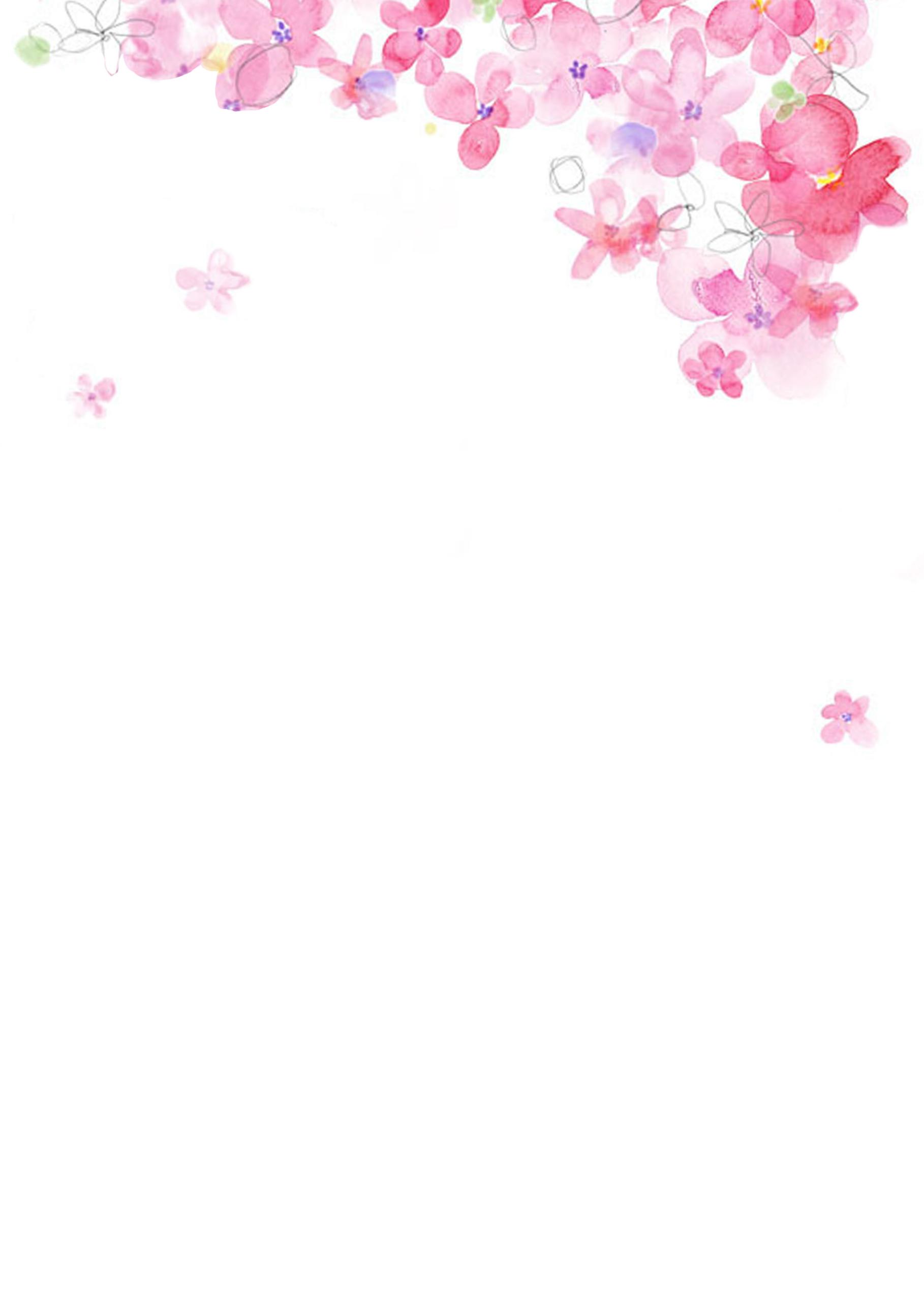 